Генеральная Ассамблея ВОИССорок седьмая (22-я очередная) сессияЖенева, 5 – 14 октября 2015 г.Сотрудничество в рамках согласованных заявлений Дипломатической конференции в отношении Договора о патентном праве (PLT)Документ подготовлен СекретариатомI.	ВВЕДЕНИЕ	Пункт 4 Согласованных заявлений Дипломатической конференции по принятию договора о патентном праве (PLT) (в дальнейшем именуемых «Согласованные заявления»), принятых 1 июня 2000 г., гласит:«4.	С целью содействия применению правила 8(1)(а) настоящего Договора, Дипломатическая конференция обращается к Генеральной Ассамблее Всемирной организации интеллектуальной собственности (ВОИС) и к Договаривающимся сторонам с просьбой оказать развивающимся и наименее развитым странам, а также странам с переходной экономикой дополнительную техническую помощь для выполнения ими своих обязательств по настоящему Договору еще до его вступления в силу. «Дипломатическая конференция также призывает промышленно развитые страны с рыночной экономикой в ответ на просьбу и на взаимно согласованных условиях осуществлять техническое и финансовое сотрудничество в интересах развивающихся и наименее развитых стран, а также стран с переходной экономикой. «Дипломатическая конференция обращается к Генеральной Ассамблее ВОИС с просьбой после вступления настоящего Договора в силу осуществлять контроль и оценку хода такого сотрудничества на каждой очередной сессии».	В соответствии с третьим подпунктом пункта 4 Согласованных заявлений Генеральной Ассамблее ВОИС предлагается осуществлять контроль за ходом технического и финансового сотрудничества в интересах развивающихся и наименее развитых стран (НРС) и стран с переходной экономикой и оценку такого сотрудничества, направленного на упрощение подачи документов в электронной форме в этих странах.  	Таким образом, промышленно развитым странам с рыночной экономикой, упомянутым в пункте 4 указанных выше Согласованных заявлений, предлагается предоставить информацию, как предусмотрено в Согласованных заявлениях, на сорок седьмой (22-я очередной) сессии Генеральной Ассамблеи ВОИС, с тем чтобы она могла осуществлять контроль за ходом сотрудничества и его оценку.II.	ДЕЯТЕЛЬНОСТЬ ВОИС 	Что касается соответствующей деятельности ВОИС, то при принятии правила 8 Инструкции к PLT на Дипломатической конференции по принятию PLT Генеральный директор ВОИС заявил, что ВОИС будет продолжать осуществлять свою программу технического сотрудничества  и реализовывать положения правила 8 в интересах укрепления потенциала развивающихся стран и стран с переходной экономикой.  	Кроме того, рекомендациями Повестки дня ВОИС в области развития (ПДР) предусмотрено развитие и усовершенствование инфраструктуры и других систем, в том числе связанных с информационно-коммуникационными технологиями (ИКТ).  В частности, особую актуальность в данном контексте имеют следующие рекомендации:«10.  Оказывать помощь государствам-членам в развитии и совершенствовании национального институционального потенциала в области интеллектуальной собственности путем дальнейшего развития инфраструктуры и других компонентов с целью повышения эффективности национальных учреждений интеллектуальной собственности и установления справедливого равновесия между охраной интеллектуальной собственности и интересами общества. Эта техническая помощь должна также распространяться на субрегиональные и региональные организации, занимающиеся вопросами интеллектуальной собственности.«24.  Обратиться к ВОИС с просьбой расширить в рамках ее мандата объем деятельности, направленной на преодоление цифрового разрыва, в соответствии с выводами Всемирной встречи на высшем уровне по вопросам информационного общества (ВВИО), а также с учетом значения Фонда цифровой солидарности (DSF)». 	Что касается непосредственно периода со времени проведения предыдущей очередной сессии Генеральной Ассамблеи ВОИС в 2013 г. по конец мая 2015 г., то с учетом тесной взаимосвязи между РСТ и PLT необходимо отметить следующие изменения и решения в контексте Договора о патентной кооперации (РСТ).  Поскольку эта деятельность уже нашла отражение в рамках РСТ, она может иметь средне- и долгосрочные последствия для осуществления соответствующих мер в контексте PLT.	ePCT:  Международное бюро (МБ) продолжило развитие и внедрение системы ePCT.  По завершении пилотного этапа свыше 20 000 зарегистрированных пользователей в более чем 100 странах мира используют ePCT для подачи международных заявок и/или последующего управления ими.  Эта система также доступна национальным/региональным бюро, которые могут теперь пользоваться ею при выполнении функций получающих ведомств (ПВ), международных поисковых органов (МПО) и органов международной предварительной экспертизы (ОМПЭ), а также указанных ведомств (УВ).  К настоящему времени этими дополнительными новыми услугами начали пользоваться ведомства в следующих странах и следующие региональные патентные организации:  Алжир, Австралия, Австрия, Бельгия, Бразилия, Болгария, Канада, Чили, Китай, Колумбия, Куба, Чешская Республика, Дания, Египет, Эстония, Евразийское патентное ведомство, Европейское патентное ведомство, Финляндия, Франция, Германия, Венгрия, Исландия, Индия, Израиль, Италия, Япония, Кения, Латвия, Малайзия, Марокко, Мексика, Нидерланды, Новая Зеландия, Никарагуа, Патентный институт стран Северной Европы, Норвегия, Филиппины, Польша, Португалия, Республика Корея, Российская Федерация, Саудовская Аравия, Сингапур, Южная Африка, Испания, Швеция, Швейцария, Таиланд, Турция, Украина, Соединенное Королевство, Соединенные Штаты Америки.  Кроме того, была разработана система подачи на базе веб-технологий, система подачи через еРСТ, которая призвана заменить PCT-SAFE и позволяет всем ведомствам предложить своим пользователям сервис электронной подачи заявок.  Начиная с апреля 2015 г., по завершении первоначального пилотного этапа, на котором работа велась только на английском языке, пользовательский интерфейс ePCT стал доступен на девяти других языках международной публикации по процедуре PCT: арабском, китайском, французском, немецком, японском, корейском, португальском, русском и испанском.  	Электронная подача с хостингом на базе ePCT:  В настоящее время МБ предлагает ПВ услуги с хостингом полностью на базе ePCT, которые совместимы с системой подачи через еРСТ на базе веб-технологий.  Эти услуги доступны ведомствам всех государств-членов, которые не имеют возможности или не готовы развивать, поддерживать и эксплуатировать местную инфраструктуру ИТ для операций ПВ, что позволяет им предлагать пользователям тот же уровень обслуживания, как и в полностью автоматизированных ведомствах.  Участвующим ведомствам необходимо иметь только стандартный веб-браузер и подключение к Интернету (а также сканнер для обработки документов, подаваемых на бумаге).  В настоящее время МБ обеспечивает хостинг услуг на базе ePCT ряду ПВ, а именно ведомствам Австралии, Бразилии, Чили, Эстонии, Индии, Латвии, Малайзии, Новой Зеландии, Саудовской Аравии и Сингапура, а также Евразийскому патентному ведомству.	В дополнение к вышеперечисленным услугам ВОИС предлагает помощь ведомствам в рамках их приготовлений введению в действие услуг ePCT.  Это включает в себя оказание технической помощи, такой как предоставление ПВ тестовых компонентов для сквозной проверки всего процесса подачи заявок, выдача цифровых сертификатов, необходимых ПВ для оформления подписи на пакете регистрационных экземпляров перед их отправкой в МБ, а также оказание процедурной и правовой помощи.  Кроме того, обеспечивается функционирование сертифицирующих органов (СО) ВОИС, которые выдают цифровые сертификаты и управляют ими.  Для оформления цифровой подписи и передачи патентных данных заявители пользуются услугами одного СО, а ведомства – другого. 	Отказ от морально устаревших услуг:  Ввиду появления более эффективных и доступных альтернативных сервисов предлагается принять во внимание следующие переходные мероприятия для трех морально устаревших услуг, отмеченных в документе WO/GA/43/15:PCT-SAFE:  В связи с тем, что взамен PCT-SAFE в качестве системы электронной подачи по процедуре PCT вводится ePCT, количество ПВ, которые принимают заявки в электронной форме по процедуре PCT с использованием PCT-SAFE, сократилось с 27 в 2013 г. до 26.  Тем не менее для РСТ-SAFE по-прежнему своевременно выпускаются обновленные версии программного обеспечения в целях поддержки постоянного развития нормативной и процедурной базы РСТ, в частности путем внесения различных изменений в правила РСТ.PCT-EASY:  После проведения консультаций МБ с государствами-членами было решено, что с 1 июля 2015 г. прекратит действовать метод подачи PCT-EASY, который к настоящему времени заменен полностью электронной подачей и подачей в системе ePCT.Автоматизированная система заказа документов PCT (PADOS):  МБ обратилось к двум последним ведомствам, которые используют эту систему (Корейскому ведомству интеллектуальной собственности и Патентному ведомству Японии ), с просьбой перейти на веб-сервисы PATENTSCOPE.	Что касается общей деятельности ВОИС в области технической помощи, то в рамках программы практических решений для ведомств ИС предоставляется помощь, ориентированная, прежде всего, на повышение эффективности регистрационной деятельности и совершенствование услуг, предоставляемых организациями ИС их клиентам.  	В 68 ВИС, главным образом в развивающихся странах, были осуществлены индивидуальные технические решения в области автоматизации, что способствовало улучшению системы контроля документов и отчетности в области ИС, повышению эффективности обработки деловой информации с помощью расширенного использования ИТ и созданию национальных баз данных ИС.  Особое внимание уделяется наращиванию потенциала путем организации интенсивного обучения и передачи знаний в форме программного обеспечения системным администратором ВИС для более эффективного управления и технической поддержки, ориентированной на пользователя, учебной подготовки персонала с целью эффективного использования систем и обеспечения успешной реализации и устойчивости проекта.  В частности, были оказаны следующие услуги:По состоянию на конец 2014 г. Автоматизированная система промышленной собственности (IPAS) использовалась в 68 ВИС развивающихся стран во всем мире (из которых 17 являются ведомствами НРС).  Из них 46 ведомств использовали систему для получения, экспертизы, выдачи и публикации заявок на патенты.В рамках программы практических решений для ведомств ИС была также оказана помощь многим ВИС, с тем чтобы они могли оказывать онлайновые услуги, такие как онлайновая подача, публикация и обмен данными с международными базами данных.  	Генеральной Ассамблеи ВОИС предлагается принять к сведению документ «Сотрудничество в рамках согласованных заявлений дипломатической конференции по принятию договора о патентном праве» (документ WO/GA/47/15)[Конец документа]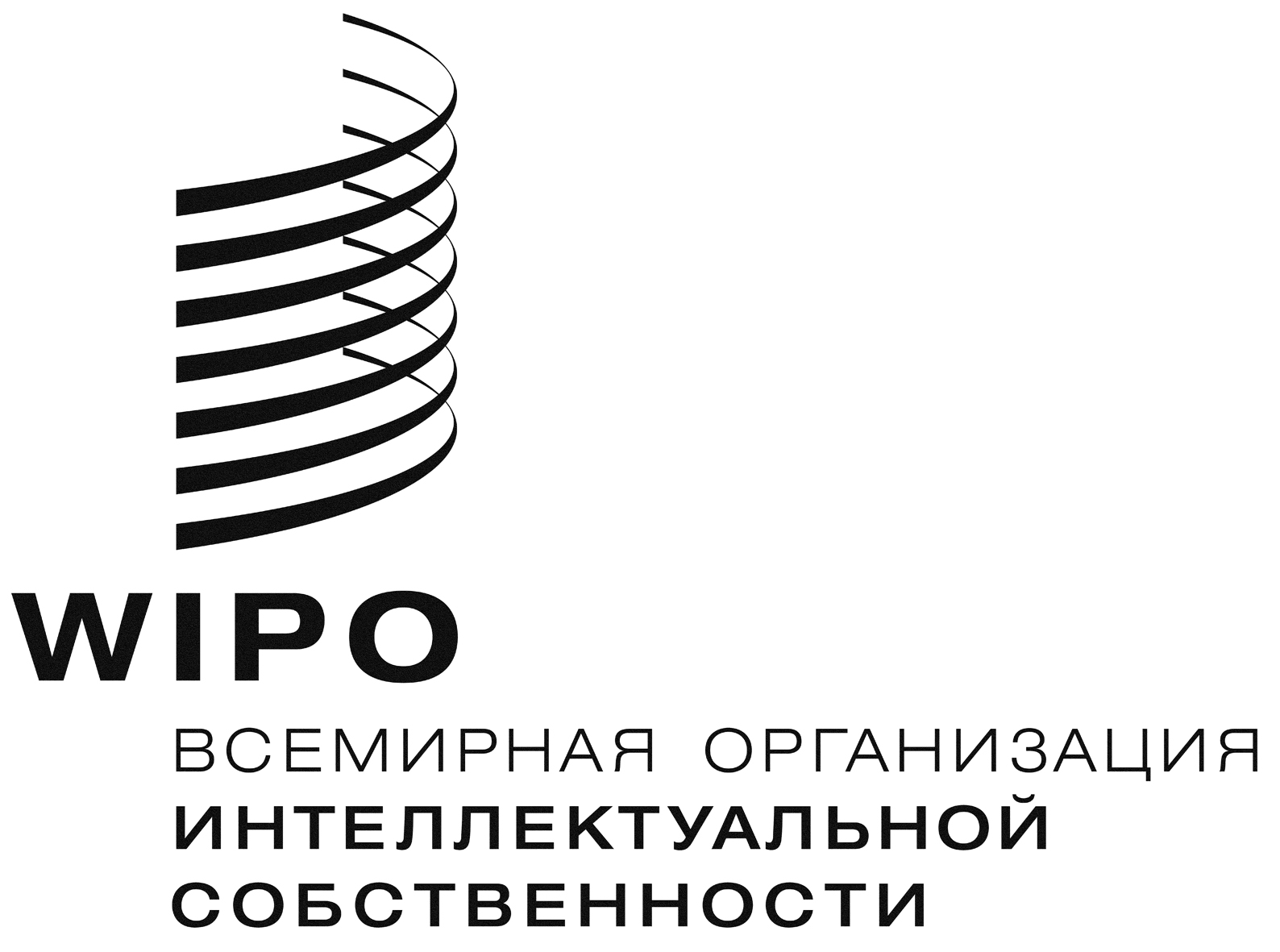 RWO/GA/47/15     WO/GA/47/15     WO/GA/47/15     оригинал:  английскийоригинал:  английскийоригинал:  английскийДАТА:  7 ИЮЛЯ 2015 Г. ДАТА:  7 ИЮЛЯ 2015 Г. ДАТА:  7 ИЮЛЯ 2015 Г. 